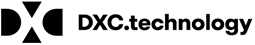 Monthly MCE Technical MeetingMonthly MCE Technical MeetingMonthly MCE Technical MeetingMonthly MCE Technical MeetingMeeting DetailsMeeting DetailsMeeting DetailsMeeting DetailsMeeting Name:Monthly MCE Technical MeetingMonthly MCE Technical MeetingMonthly MCE Technical MeetingLeader/Facilitator:Leader/Facilitator:Meredith Edwards, OMPPRebecca Siewert, DXCMeredith Edwards, OMPPRebecca Siewert, DXCLocation, Date and Time:Monday, November 18, 20192 PM; 451WMonday, November 18, 20192 PM; 451WMonday, November 18, 20192 PM; 451WScribe:Rubi Multani Rubi Multani Rubi Multani AttendeesAttendeesAttendeesAttendeesAttendeesAttendeesMCEsStateDXCAnthemMeredith EdwardsxRebecca YoungxGretchen AtkinsxJeff Neuman Rebecca SiewertxJean CasterxNonis SpencerTom BoucherxTracy SilversxTara MorsexBill AndersonMDwiseAngela ToddxSharon RickettsJason ThackerxNatalie AngelxIndea Louise McCombsMichelle OkesonxHolly WalpolexRaeann BrownxStephanie CariBrian ArrowoodxOptumKaren GraysxMHSHarini KasamsettyLisa HogarthxManju Nair xHarsha JastiMaksat AbamovJeff Dill xDenise BrownTaylor FulnerxXenia HastingsxCareSourceJerry Allen HeadyxTrish KappesxRubi MultaniSamantha Walton xAngela TynesWarren CulpepperBeth LinginfelterxMAXIMUSGinger BrophyxJoyce LeexAgenda ItemsAgenda ItemsAgenda ItemsAgenda ItemsItemTopicFacilitatorNotes (conclusions, discussions, decisions, and next steps)1Open MeetingMeredith EdwardsReview action items and update statusesUpdate on HIP cap for the 18 year old members who turn 19 during their initial HIP month. Requirements gathering is being done. Follow up on DXC providing list to MCEs of encounters to be mass adjusted. On 10/25/19 the list was sent to the MCEs.Did Ginger provide additional information on CR 60534 to MCEs? (Originating and Destination Address) There is not an impact to 834s and MCEs can see the published banner for additional information.Follow up on HIP cost share policy decision. When new segments overlap Core would not update appropriately. The MCEs requested more detail on the error and the solution. DXC requested MCEs submit examples of errors for DXC to use as a part of testing. The defect is in Model Office with a target date to be fixed by end of the year. Follow up on member’s whose pregnancy was not end dated and guidance on PAC status for those months. Corrections are being done manually. Pregnancy spans will be end-dated as of the current date. Previously it was discussed that the fix would end date the pregnancy at 10 months, but that would cause changes to the members cost share retroactively. 2Project UpdatesGinger and JoyceCR61058 gateway to work assignment CR. Impact to MCE, there will be a new stop reason code on the 834 file, and the companion guide will be updated. Implementing in December. CR 60534- Does not impact MCEs. EDW will have additional fields sent for federal reportingTPL File: MDwise, Anthem, MHS use the state TPL file. There will be vendor testing for the updated file. Currently DXC is working on requirements. DXC will inform the MCEs when testing will take place. 3$0 Billed LinesStephanie GuetigIs there an update on the charter to allow $0 billed lines?Still waiting to be approved.  4Edit 233 and dentalRebecca YoungDXC will update the companion guide to reflect the current requirements, will include unit value. Should be updated by 11/29/195Post and pay editsRebecca YoungAnthem would like to know if there have been any CoreMMIS edits changed from deny to post-and-pay. Is there an updated spreadsheet? The last one is dated 1-31-2019Rebecca young will update the list and send to the MCEs 6PMP Assignment for 2020Rebecca SiewertAnthem would like to know if the MCEs need to resubmit PMPs after January 1, 2020. MHS reported an issue where PMP assignments are not extending into 2020 in Core.Yes, any PMP assignments that occurred from 11/01/19 to 12/31/19 will need to be resubmitted. DXC will provide direction on how to resubmit the PMP assignments. 7Pregnancy and Frail delaysTaraUpdate on research: Research has found that there is not a system issue, the process is slow in IEDSS. Tara is working with IEDSS team on how to improve the process. Issues that MCEs fine should be sent to the CST team.8Holiday File ProcessingJerry Allen HeadyHoliday schedule detailsOnly a few files do not run on holidays. Claims cycle will run as usual. Eligibility will run as usual. MCEs may see an empty file if there have not been any member changes because of the holiday.9Next meetingMonday, December 16thAction ItemsAction ItemsAction ItemsAction ItemsAction ItemsAction ItemsAction ItemsAction ItemsItemAssigned To:Due DateDue DateDue DateDescriptionStatusStatusDXCDXCDXC will provide an updated list of edits to the MCEsDXC will provide an updated list of edits to the MCEsDXC will provide an updated list of edits to the MCEsPendingDXCDXCProvide direction on advancing PMP assignments into 2020Provide direction on advancing PMP assignments into 2020Provide direction on advancing PMP assignments into 2020Complete